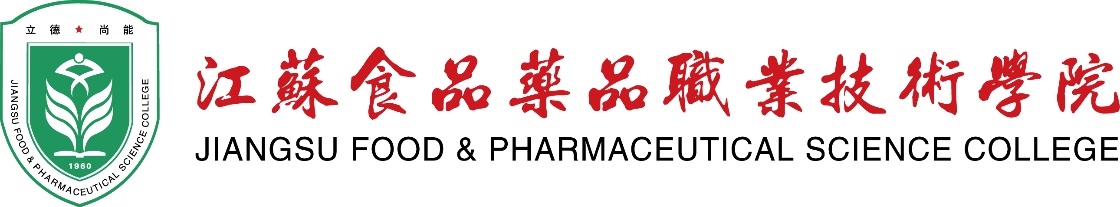 20___~20___学年  第___学期教  案课程名称：                     授课班级：       班级          校内教师：   姓名  /    学时   兼职教师：   姓名  /    学时   课程学时：                     课程类型：理论/实践/理论+实践/理实一体教务处  制授课章节/项目/模块授课学时授课班级授课时间20××年××月××日授课地点教学内容教学目标知识目标教学目标能力目标教学目标素质目标教学重点教学难点参考资料（请根据实际情况填写）参考教材参考教材参考资料（请根据实际情况填写）在线课程平台在线课程平台参考资料（请根据实际情况填写）……教学策略学习评价教       学      实      施教       学      实      施教       学      实      施教       学      实      施教       学      实      施教       学      实      施环节（用时）环节（用时）内容活动活动技术资源环节（用时）环节（用时）内容教师学生技术资源课前自学课前自学课中学习课中学习课中学习课后拓展教学小结